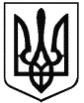 УПРАВЛІННЯ ОСВІТИЖМЕРИНСЬКОЇ  МІСЬКОЇ ТЕРИТОРІАЛЬНОЇ ГРОМАДИБРАЇЛІВСЬКА ГІМНАЗІЯвул. Островського, 2, смт. Браїлів, Жмеринський район, Вінницька обл., ін..23130, тел. (04332) 3-33-58 e-mail: brailov.school.1.2@gmail.com Код ЄДРПОУ 26242508Додаток 1до протоколу № 4 педагогічної радивід 05.01.24р.ПІДВИЩЕННЯ КВАЛІФІКАЦІЇ КЕРІВНИХ ТА ПЕДАГОГІЧНИХ КАДРІВ у КЗВО «ВІННИЦЬКА АКАДЕМІЯ БЕЗПЕРЕРВНОЇ ОСВІТИ» - 2024ФАХОВІ КУРСИ Браїлівська гімназія Жмеринської міської ТГДиректор                                   Альона ІВАСЕНКО№ з/п№ з/п№ з/пТермін навчання Термін навчання КАТЕГОРІЯ СЛУХАЧІВПрізвище, ім’я по-батьковіФорма навчанняІ. УЧИТЕЛІ ПОЧАТКОВИХ КЛАСІВ ЗАКЛАДІВ ЗАГАЛЬНОЇ СЕРЕДНЬОЇ ОСВІТИІ. УЧИТЕЛІ ПОЧАТКОВИХ КЛАСІВ ЗАКЛАДІВ ЗАГАЛЬНОЇ СЕРЕДНЬОЇ ОСВІТИІ. УЧИТЕЛІ ПОЧАТКОВИХ КЛАСІВ ЗАКЛАДІВ ЗАГАЛЬНОЇ СЕРЕДНЬОЇ ОСВІТИІ. УЧИТЕЛІ ПОЧАТКОВИХ КЛАСІВ ЗАКЛАДІВ ЗАГАЛЬНОЇ СЕРЕДНЬОЇ ОСВІТИІ. УЧИТЕЛІ ПОЧАТКОВИХ КЛАСІВ ЗАКЛАДІВ ЗАГАЛЬНОЇ СЕРЕДНЬОЇ ОСВІТИІ. УЧИТЕЛІ ПОЧАТКОВИХ КЛАСІВ ЗАКЛАДІВ ЗАГАЛЬНОЇ СЕРЕДНЬОЇ ОСВІТИІ. УЧИТЕЛІ ПОЧАТКОВИХ КЛАСІВ ЗАКЛАДІВ ЗАГАЛЬНОЇ СЕРЕДНЬОЇ ОСВІТИІ. УЧИТЕЛІ ПОЧАТКОВИХ КЛАСІВ ЗАКЛАДІВ ЗАГАЛЬНОЇ СЕРЕДНЬОЇ ОСВІТИ13.02 – 16.0213.02 – 16.0213.02 – 16.02Учителі початкових класів НУШ (за базовою типовою програмою МОН – І цикл, 2 клас)ПономаренкоМ.Ю.у синхронному режимі10.09 – 13.0910.09 – 13.0910.09 – 13.09Учителі початкових класів НУШ з проблеми «Діяльнісний підхід у щоденних практиках педагогів початкової школи» (учителі початкових класів, які пройшли навчання за базовими типовими програмами МОН, І та ІІ цикли)Слушна О.П.у синхронному режимі01.10 – 04. 1001.10 – 04. 1001.10 – 04. 10Учителі початкових класів НУШ з проблеми «Діяльнісний підхід у щоденних практиках педагогів початкової школи» (учителі початкових класів, які пройшли навчання за базовими типовими програмами МОН, І та ІІ цикли)Вернигора Л.Я.у синхронному режимі4.16.04 – 19.0416.04 – 19.0416.04 – 19.0416.04 – 19.04Учителі початкових класів НУШ з проблеми «Діяльнісний підхід у щоденних практиках педагогів початкової школи» (учителі початкових класів, які пройшли навчання за базовими типовими програмами МОН, І та ІІ цикли)Колос О.М.у синхронному режиміІІ. КЕРІВНІ ТА ПЕДАГОГІЧНІ КАДРИ ЗАКЛАДІВ ЗАГАЛЬНОЇ СЕРЕДНЬОЇ ОСВІТИІІ. КЕРІВНІ ТА ПЕДАГОГІЧНІ КАДРИ ЗАКЛАДІВ ЗАГАЛЬНОЇ СЕРЕДНЬОЇ ОСВІТИІІ. КЕРІВНІ ТА ПЕДАГОГІЧНІ КАДРИ ЗАКЛАДІВ ЗАГАЛЬНОЇ СЕРЕДНЬОЇ ОСВІТИІІ. КЕРІВНІ ТА ПЕДАГОГІЧНІ КАДРИ ЗАКЛАДІВ ЗАГАЛЬНОЇ СЕРЕДНЬОЇ ОСВІТИІІ. КЕРІВНІ ТА ПЕДАГОГІЧНІ КАДРИ ЗАКЛАДІВ ЗАГАЛЬНОЇ СЕРЕДНЬОЇ ОСВІТИІІ. КЕРІВНІ ТА ПЕДАГОГІЧНІ КАДРИ ЗАКЛАДІВ ЗАГАЛЬНОЇ СЕРЕДНЬОЇ ОСВІТИ24.09 – 27.09Учителі фізикиУчителі фізикиЯровенко Р.О.у синхронному режимі15.10 – 18.10Учителі музичного мистецтваУчителі музичного мистецтваТодосюк Л.В.у синхронному режимі03.12 – 06.12Учителі англійської мовиУчителі англійської мовиСвятенко Л.В.у синхронному режимі